  Referral to  Referrer Details  Case Management  Reason for referral / Care Coordination or treatment goalsPast medical / social history  Current medication 	 Medication List attached  Clinical information  Relevant investigation / test resultsPlease attach results as per the Statewide Referral Criteria for Specialist Clinics https://src.health.vic.gov.auIf the required investigation/test results are not attached the referral will not be accepted by Mercy Health   Additional medical history				Additional social history  Other notes/services (in place or arranged on discharge e.g. management to date, impact of the problem on the patient)Appointment details will be sent to referrer and the patient.IMPORTANT NOTICE – PRIVILEGED AND CONFIDENTIAL MESSAGEThis facsimile transmission is intended for the exclusive use of the person or hospital to which it is addressed and may contain information that by law is privileged or confidential. If the reader of the facsimile transmission is not the intended recipient, you are hereby notified that any disclosure, distribution of copying of this transmission is prohibited by law, and the contents must be kept strictly confidential. If you have received this transmission in error, kindly notify us immediately and return the original to us at the above address.                                This form constitutes a valid referral to Werribee Mercy Hospital provided all requested details are complete.Werribee Mercy Hospital Health Independence Program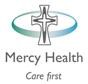 Referral Date: 5/03/2020	Phone: 8754 3800Fax: 8754 3281 Community Based Rehab Pulmonary Rehab Continence Clinic  Falls and Balance Clinic Complex Care Patient Details Patient Details Patient Details Patient Details Patient Details Patient DetailsLast/Family name:Last/Family name:Last/Family name:Last/Family name:First name:First name:Previous last name:Previous last name:Previous last name:Previous last name:Sex: Sex: Date of birth:Date of birth:Date of birth:Date of birth:ATSI status:	ATSI status:	Address:Address:Address:Address:Home telephone No.:Home telephone No.:Suburb:Suburb:Suburb:Suburb:Mobile number:Mobile number:Postcode:Postcode:Postcode:Postcode:Email:Email:NOK/Carer:NOK/Carer:NOK/Carer:NOK/Carer: Preferred contact method: Preferred contact method:NOK relationship:NOK relationship:NOK relationship:NOK relationship: Medicare no.: Medicare no.:NOK contact no.:NOK contact no.:NOK contact no.:NOK contact no.:Pensioner/Concession/Health/DVA No.:Pensioner/Concession/Health/DVA No.:Alternative contact address*if applicable Alternative contact address*if applicable Alternative contact address*if applicable Alternative contact address*if applicable Alternative contact address*if applicable Alternative contact address*if applicable Interpreter required:	 Yes    No       Specify language:Interpreter required:	 Yes    No       Specify language:Interpreter required:	 Yes    No       Specify language:Interpreter required:	 Yes    No       Specify language:Interpreter required:	 Yes    No       Specify language:Interpreter required:	 Yes    No       Specify language:Previous Mercy patient:   Yes    No Previous Mercy patient:   Yes    No Previous Mercy patient:   Yes    No Previous Mercy patient:   Yes    No Mercy UR Number (if known): Mercy UR Number (if known): The patient has agreed to the referral and the sharing of their personal and health information with the health service  Yes    No       The patient has agreed to the referral and the sharing of their personal and health information with the health service  Yes    No       The patient has agreed to the referral and the sharing of their personal and health information with the health service  Yes    No       The patient has agreed to the referral and the sharing of their personal and health information with the health service  Yes    No       The patient has agreed to the referral and the sharing of their personal and health information with the health service  Yes    No       The patient has agreed to the referral and the sharing of their personal and health information with the health service  Yes    No       Recent hospital admission *if applicable  Recent hospital admission *if applicable  N/A     Admission date:                               Discharge date:Admission date:                               Discharge date:Admission date:                               Discharge date: Include the latest discharge summary including any handover from other professions Include the latest discharge summary including any handover from other professions Include the latest discharge summary including any handover from other professions Include the latest discharge summary including any handover from other professions Include the latest discharge summary including any handover from other professions Include the latest discharge summary including any handover from other professionsAccommodation: ______________________________Ownership: ______________________________Ownership: ______________________________Ownership: ______________________________Ownership: ______________________________Living arrangements: ______________________________Funding & Pension status Pension  Type:  DVA  NDISWorkcover: Pending  Approved Claim #:TAC: Pending  Approved Claim #:Workcover: Pending  Approved Claim #:TAC: Pending  Approved Claim #:Workcover: Pending  Approved Claim #:TAC: Pending  Approved Claim #:Workcover: Pending  Approved Claim #:TAC: Pending  Approved Claim #:Substitute Decision Maker:  Yes  No Name:EPOA:  Yes  No Name:EPOA Medical:  Yes  No Name:Referrer / Discipline:Provider number:Referring Hospital/Agency/Practice:Ward/Unit:Practice Address:Suburb:Postcode:Phone No:Email:Fax:Preferred method of communication:Patient’s usual GP (if not the same as referring doctor)Patient’s usual GP (if not the same as referring doctor)Patient’s usual GP (if not the same as referring doctor)Patient’s usual GP (if not the same as referring doctor)Name:Clinic:Case Manager *if relevant:Phone:Agency:Mobile:Drug nameLtd. elapseStrengthDose / frequency / specialAllergies: Height (cm):                           Weight (kg):                            BMI:Home oxygen:  Yes  No  Does the client provide care for others?Continence:   Bladder -  Yes  No    Bowel -  Yes  NoFrequency/duration of problem:Previous continence assessment  Yes  No  Assessed by:                                      Approx. date:Requires:   General continence assessment  Pelvic Floor Physiotherapy  ISC Instruction ACAS Assessment:   Yes   No   Required Assessment outcomes  HLC/LLC  Respite/Permanent  Level 1 / 2 package  Level 3 / 4 package My Aged Care referral  Yes  No  RequiredDoctor’s signature:Date: